11 мая 2022 годаАналитическая запискао ходе исполнения местного бюджета Городского округа «Жатай» Республики Саха (Якутия) за январь-март 2022 годаАналитическая записка о ходе исполнения бюджета Городского округа «Жатай» Республики Саха (Якутия) (далее – бюджет ГО) за январь-март 2022 года подготовлена Контрольно-счетной палатой Городского округа «Жатай» РС(Я) (далее – КСП) в соответствии с пунктом 9 статьи 8 Положения о Контрольно-счетной палате Городского округа «Жатай», утвержденного Решением Окружного Совета депутатов от 23.12.2021 года № 29-5 (далее – Положение о КСП) и пунктом 1.2.1 Плана работы Контрольно-счетной палаты ГО "Жатай РС(Я)  на 2022 год. Общие положенияАнализ исполнения бюджета ГО за январь-март 2022 года проведен на основании Решения Окружного Совета депутатов от 23 декабря 2021 года № 29-2 «Об утверждении бюджета Городского округа «Жатай» на 2022 год и на плановый период 2023-2024 годов» (далее – Решение ОСД о бюджете), распоряжения Главы Городского округа «Жатай» от 29 апреля 2022 года № 424-р «Об исполнении бюджета Городского округа «Жатай» за 1 квартал 2022 года». Документы и материалы представлены Контрольно-счетной палате ГО «Жатай» письмом № 1199/2-05 от 29 апреля 2022 года.2. Анализ исполнения основных характеристик бюджета ГОРешением ОСД о бюджете утверждены первоначальные характеристики бюджета ГО на 2022 год, в том числе: прогнозируемый общий объем по доходам – 690 992,4 тыс. рублей, общий объем расходов – 690 992,4 тыс. рублей, дефицит – 0,0 тыс. рублей. Решением ОСД о бюджете установлен предельный объем расходов на обслуживание муниципального долга на 2022 год в размере 40,3 тыс. рублей, верхний предел муниципального внутреннего долга на 1 января 2023 года в сумме 3 960,0 тысяч рублей, в том числе верхний предел муниципального внутреннего долга по муниципальным гарантиям ГО «Жатай» на 1 января 2023 года в сумме  0,0 тысяч рублей.Основные характеристики местного бюджета на 2022 год и их исполнение за январь-март 2022 года представлены в таблице.тыс. рублейПо состоянию на 01 апреля 2022 года бюджет ГО исполнен по доходам в сумме 156 504,4 тыс. рублей, или на 14,9% от прогнозных поступлений (за аналогичный период предыдущего года исполнение составляло 18,8 %, или 150 047,4 тыс. рублей), по расходам в сумме 133 382,7 тыс. рублей, что составляет 12,7% от плана по сводной бюджетной росписи (за аналогичный период предыдущего года исполнение составляло 17,2 %, 137 391,0 тыс. рублей). По состоянию на 01 апреля 2022 года местный бюджет исполнен с профицитом в размере 23 121,7 тыс. рублей. 3. Анализ исполнения доходной части бюджета ГОДанные об исполнении бюджета ГО по доходам приведены в таблице.тыс. рублейИсполнение бюджета ГО по итогам января - марта 2022 года по доходам составило 156 504,4 тыс. рублей (14,9% прогноза доходов), что на 6 457,0 тыс. рублей или 4,3% больше поступления за январь - март 2021 года (150 047,4 тыс. рублей). В структуре доходов наибольший удельный вес занимают налоговые доходы (19,5%) и безвозмездные поступления (78,5%). На долю неналоговых доходов приходится (2%).На диаграмме представлена информация о фактическом исполнении доходов бюджета ГО по отношению к прогнозируемому общему объему доходов, утвержденному Решением ОСД о бюджете по состоянию на 1 апреля 2022 года. Рис.1Поступление налоговых доходов в январе - марте 2022 года составило 23 507,0 тыс. рублей (17,5% прогноза доходов), по сравнению с январем - мартом 2021 года (22 386,7 тыс. рублей) объем налоговых доходов увеличился на 1 120,3 тыс. рублей, или на 5%.Структура поступлений основных налоговых доходов сложилась в основном за счет налога на доходы физических лиц (62,5%), налогов на совокупный доход (30,5%) и налогов на имущество (5,2%).По сравнению с аналогичным периодом 2021 года отмечено изменение структуры поступлений по видам налогов: увеличение доли на 6% по налогу на доходы физических лиц и на 6,1% по налогам на совокупный доход, уменьшение на 12,2% по налогам на имущество.В разрезе основных налоговых доходов поступления за январь-март 2022 года составили:– налог на доходы физических лиц – 14 693,9 тыс. рублей, или 15,7% прогноза доходов, что на 2 055,8 тыс. рублей, или на 16,3% больше поступления за аналогичный период 2021 года (12 638,1 тыс. рублей);– акцизы – 423,7 тыс. рублей, или 25,8% прогноза доходов. По сравнению с данными за январь - март 2021 года (342,9 тыс. рублей) поступление акцизов увеличилось на 80,8 тыс. рублей или на 23,6%;– налоги на имущество – 1 215,6 тыс. рублей, или 7,6% прогноза доходов. По сравнению с аналогичным периодом прошлого года (3 903,3 тыс. рублей) поступления по указанным налогам сократилось на 2 687,7 тыс. рублей или в 3,2 раза;- налоги на совокупный доход – 7 168,5 тыс. рублей, или 31,4% прогноза доходов, что на 1 706,8 тыс. рублей, или на 31,3% больше аналогичного периода 2021 года (5 461,7 тыс. рублей);- государственная пошлина – 5,1 тыс. рублей, или 2,7% прогноза доходов. По сравнению с данными за январь - март 2021 года (40,6 тыс. рублей) поступление государственной пошлины сократилось на 35,5 тыс. рублей или в 8 раз.Поступления неналоговых доходов в январе - марте 2022 года составили 4 810,5 тыс. рублей (35,4% прогноза доходов), что на 459,7 тыс. рублей, или на 8,7% меньше поступлений за январь - март 2021 года (5 270,2 тыс. рублей).В структуре поступлений неналоговых доходов по сравнению с аналогичным периодом прошлого года отмечается снижение доли доходов от использования имущества, находящегося в государственной и муниципальной собственности на 5,1% и прочих неналоговых доходов на 40,8%, при увеличении доли платежей при пользовании природными ресурсами на 45,7% и штрафов, санкций, возмещения ущерба на 0,6%.В разрезе неналоговых доходов поступления за январь-март 2022 года составили:– доходов от использования имущества, находящегося, в государственной и муниципальной собственности составили 1 665,8 тыс. рублей, или 13,8% прогноза доходов, по сравнению с аналогичным периодом 2021 года (2 064,5 тыс. рублей) поступление сократилось на 398,7 тыс. рублей, или на 19,3%;– платежи при пользовании природными ресурсами– 2 329,6 тыс. рублей, или в 4 раза больше прогноза доходов. По сравнению с данными за январь - март 2021 года (104,5 тыс. рублей) поступление платежей при пользовании природными ресурсами увеличилось на 2 225,1 тыс. рублей или в 22,2 раза;- доходы от продажи материальных и нематериальных активов – 73,9 тыс. рублей, или 21,1% прогноза доходов, что на 40,0 тыс. рублей, или в 2,1 раза больше аналогичного периода 2021 года (33,9 тыс. рублей);- штрафы, санкции, возмещение ущерба – 71,0 тыс. рублей, или 23,7% прогноза доходов. По сравнению с данными за январь - март 2021 года (42,9 тыс. рублей) поступление штрафов увеличилось на 28,1 тыс. рублей, или на 65,5%;- прочие неналоговые доходы – 750,1 тыс. рублей (в 1,5 раза больше прогноза доходов), в аналогичном периоде 2021 года поступления прочих неналоговых доходов составили 2 956,6 тыс. рублей, что в 3,9 раза больше поступления за январь-март 2022 года.Безвозмездные поступления составили 131 595,8 тыс. рублей, или 14,7% прогноза доходов (895 808,8 тыс. рублей), что на 7 046,3 тыс. рублей или 5,7% больше объема поступлений за аналогичный период прошлого года (124 549,0 тыс. рублей).Безвозмездные поступления в разрезе основных источников составили:– дотации бюджетам городских округов из бюджета субъекта Российской Федерации – 63 761,0 тыс. рублей (30,4% прогноза доходов), с увеличением на 10 097,2 тыс. рублей, или на 18,8% по сравнению с январем - мартом 2021 года (53 663,8 тыс. рублей);– субсидии бюджетам бюджетной системы Российской Федерации (межбюджетные субсидии) –2 509,8 тыс. рублей (1,3% прогноза доходов), со снижением на 19 139,9 тыс. рублей (или на 88,4%) по сравнению с январем - мартом 2021 года (21 649,7 тыс. рублей);– субвенции бюджетам бюджетной системы Российской Федерации – 65 325,0 тыс. рублей (19,3% прогноза доходов) с ростом на 32,7%, или на 16 089,1 тыс. рублей, к поступлениям за январь - март 2021 года (49 235,9 тыс. рублей);- возврат прочих остатков субсидий, субвенций и иных межбюджетных трансфертов, имеющих целевое назначение, прошлых лет из бюджетов городских округов – 3 488,9 тыс. рублей (прогноз доходов 9 655,9 тыс. рублей), с увеличением на 904,4 тыс. рублей к поступлениям за январь - март 2021 года (2 584,5 тыс. рублей).4. Исполнение расходной части бюджета ГОИсполнение расходов бюджета ГО осуществлялось в соответствии с Решением ОСД о бюджете, сводной бюджетной росписью.Годовой объем расходов бюджета ГО по состоянию на 01 апреля 2022 года по сводной бюджетной росписи (далее – СБР) составил 1 053 725,9 тыс. рублей, что на 362 733,5 тыс. рублей, или на 52,5% больше утвержденного объема по Решению ОСД о бюджете. Основную долю расходов бюджета ГО составляют средства муниципальных программ (93,3 %), объем, которых в соответствии с СБР, предусмотрен в сумме 983 121,4 тыс. рублей. На непрограммные расходы приходится 70 604,4 тыс. рублей, или 6,7 % от общего объема расходов бюджета ГО. Рис.2Расходы бюджета ГО за 1 квартал 2022 года исполнены в сумме 133 382,7 тыс. рублей (12,7% от плана по СБР), по сравнению с аналогичным периодом прошлого года исполнение ниже на 4 008,3 тыс. рублей, или на 2,9%. Программная часть расходов бюджета ГО по состоянию на 01.04.2022 года исполнена в сумме 123 745,6 тыс. рублей, или на 12,6% от плана по СБР, непрограммная часть исполнение в размере 9 637,1 тыс. рублей (13,6%).4.1. Анализ исполнения расходной части по разделам и подразделам бюджетной классификации расходовИнформация об исполнении расходов бюджета ГО за 1 квартал 2022 года в разрезе кодов разделов и подразделов бюджетной классификации расходов представлена в таблице.тыс. рублей Расходы на социально-культурную сферу (образование, культура и кинематография, социальная политика, физическая культура и спорт) произведены за первый квартал текущего года в сумме 120 172,1 тыс. рублей, что составило 21,8% от плана по СБР (по состоянию на 01.04.2021г. исполнено на 101 893,9 тыс. рублей, или 22,4 %).Самое низкое исполнение по расходам на жилищно-коммунальное хозяйство, которое составило 1 159,3 тыс. рублей, или 0,4% от плана по СБР (на 01.04.2021 г. – 23 173,7 тыс. рублей, или 8,8 %). На поддержку отраслей национальной экономики (общеэкономические вопросы, сельское хозяйство и рыболовство, дорожное хозяйство, другие вопросы в области национальной экономики) направлено 2 494,7 тыс. рублей, или 2% от плана по СБР (на 01.04.2021г. – 2 767,2 тыс. рублей, или 10,6%). Основная доля расходов раздела приходится на подразделы: «Топливно-энергетический комплекс» - 77 885,9 тыс. рублей (62,2% от общего объема расходов по разделу) (на подключение к электросетям объекта «Точка будущего»), «Дорожное хозяйство» - 17 800,0 (14,2%) и «Сельское хозяйство и рыболовство» - 17 258,5 тыс. рублей (13,8%). При этом наиболее высокий уровень исполнения в рамках раздела произведен по подразделу «Общеэкономические вопросы» в размере 151,9 тыс. рублей, или 15,1% от плана по СБР, подразделу «Другие вопросы в области национальной экономики» в размере 991,2 тыс. рублей, или 8,9% от плана по СБР и подразделу «Дорожное хозяйство» в размере 1 163,4 тыс. рублей, или 6,5% от плана по СБР. По подразделу «Топливно-энергетический комплекс» исполнение в 1 квартале 2022 года отсутствует.Расходы на национальную оборону, а также национальную безопасность и правоохранительную деятельность за 1 квартал 2022 года составили 1 108,6 тыс. рублей, или 11,2% от плана по СБР (на 01.04.2021г – 907,7 тыс. рублей, или 14,4%). По разделу «Обслуживание государственного и муниципального долга» исполнение за отчетный квартал составило 17,8% от плана по СБР, или 7,2 тыс. рублей (на 01.04.2021 года - 22,4 тыс. рублей, или 29,2% от плана по СБР).Расходы по разделу «Общегосударственные вопросы» составили 8 225,9 тыс. рублей, или 14,1% от плана по СБР (за 1 кв.2021г – 8 384,4 тыс. рублей, или 18,1%). Рис.3Решением ОСД о бюджете резервный фонд Окружной администрации ГО “Жатай” предусмотрен в размере 2 500,0 тыс. рублей, что соответствует ограничению, установленному п. 3 ст. 81 Бюджетного кодекса РФ (не превышает 3 процента утвержденного объема расходов 20 729,8 тыс. рублей). По итогам исполнения местного бюджета за 1 квартал 2022 года средства резервного фонда не ипользованы.Резервный фонд Окружной администрации ГО "Жатай" на предупреждение и ликвидацию чрезвычайных ситуаций и последствий стихийных бедствий был предусмотрен Решением ОСД о бюджете в размере 50, тыс. Рублей, по итогам исполнения за 1 квартал 2022 года не распределялся. 4.2. Финансовое обеспечение муниципальных бюджетных учрежденийСогласно отчету об исполнении бюджета по ф. 0503117 по состоянию на 1 апреля 2022 года бюджетные ассигнования на предоставление субсидий муниципальным бюджетным учреждениям (по видам расходов 611, 612) исполнены в сумме 116 228,2 тыс. рублей, или 24,3% объема доведенных лимитов бюджетных обязательств, в том числе:субсидий на финансовое обеспечение выполнения муниципального задания на оказание муниципальных услуг (выполнение работ) – 107 465,3 тыс. рублей, или 23,6 %;субсидий на иные цели – 8 762,8 тыс. рублей или 38%. 4.3. Исполнение публичных нормативных обязательствРешением ОСД о бюджете на 2022 год предусмотрено исполнение публичных нормативных обязательств (далее – ПНО) по 2 направлениям на общую сумму 6 350,0 тыс. рублей. По состоянию на 1 апреля 2022 года в соответствии с СБР бюджетные ассигнования на исполнение 2-х направлений ПНО запланированы в сумме 7 315,6 тыс. рублей.За 1 квартал 2022 года публичные нормативные обязательства исполнены в сумме 1 673,8 тыс. рублей или на 22,9% от плановых назначений по СБР.Анализ расходов на исполнение публичных нормативных обязательств представлен в таблице.тыс. рублей4.4. Дорожный фонд Городского округа «Жатай»В соответствии с Решением ОСД о бюджете бюджетные ассигнования Дорожного фонда ГО «Жатай» на 2022 год утверждены в размере 17 800,0 тыс. рублей.Прогнозируемый объем доходов определен по 5 источникам формирования Дорожного фонда ГО «Жатай».Информация о прогнозных показателях и фактически поступивших средствах по источникам формирования Дорожного фонда ГО «Жатай» на 1 апреля 2022 года представлена в таблице.тыс. рублейВ 2022 году основную долю в источниках формирования Дорожного фонда ГО «Жатай» составляют прочие налоговые и неналоговые доходы, дотация 90,8% от общего объема, акцизы на нефтепродукты составляют только 9,2%.По данным отчета ОА ГО «Жатай» по состоянию на 01 апреля 2022 года исполнение прогнозных назначений источников формирования Дорожного фонда ГО «Жатай» составляет 1 163,4 тыс. рублей, или 6,5% от плана. В сравнении с аналогичным периодом 2021 года исполнение прогнозных назначений сократилось на 269,2 тыс. рублей, или на 18,8%. За 1 квартал 2022 года поступление по доходам от уплаты акцизов на нефтепродукты составило 423,7 тыс. рублей, или 27,4% от плана. В сравнении с аналогичным периодом 2021 года доходы от уплаты акцизов на нефтепродукты увеличились на 23,5% (поступление за 1 квартал 2021 года составило 432,9 тыс. рублей).По данным ОА ГО «Жатай» кассовое исполнение расходов Дорожного фонда ГО «Жатай» по состоянию на 1 апреля 2022 года составило 1 163,4 тыс. рублей, или 6,5% от плана, что ниже аналогичного периода 2021 года на 18,8 процентных пунктов (1 квартал 2021 года – 1 432,6 тыс. рублей, или 12,6% от плана). При этом необходимо отметить, что план 2022 года больше плана 2021 года на 6 430,0 тыс. рублей, или на 56,5%. Средства Дорожного фонда ГО «Жатай» в 1 квартале 2022 года направлены на выполнение работ по содержанию автомобильных дорог ГО «Жатай» (очистка дорог от снега).Низкое исполнение бюджетных ассигнований Дорожного фонда ГО «Жатай» за 1 квартал 2022 года обусловлено спецификой осуществления дорожной деятельности.5. Анализ исполнения источников финансирования дефицита местного бюджетаЗа январь – март 2022 года бюджет ГО исполнен с профицитом в размере 23 121,7 тыс. рублей при утвержденном годовом дефиците в размере 0,0 тыс. рублей.В отчетном периоде 2022 года расходы составили 660,0 тыс. рублей, или 25% от плана в размере 2 640,0 тыс. рублей, произведено частичное погашение привлеченного в 2020 году бюджетного кредита (6 600,0 тыс. рублей).ЗАКЛЮЧЕНИЕПервоначальные характеристики бюджета ГО на 2022 год утверждены Решением ОСД о бюджете по доходам в размере 690 992,4 тыс. рублей, по расходам – 690 992,4 тыс. рублей, дефицит – 0,0 тыс. рублей.Показатели по Сводной бюджетной росписи по состоянию на 01.04.2022 года составляют: доходы – 1 053 725,9 тыс. рублей, расходы – 1 053 725,9 тыс. рублей.По состоянию на 01 апреля 2022 года бюджет ГО исполнен по доходам в сумме 156 504,4 тыс. рублей, или на 14,9% от прогнозных поступлений (за аналогичный период предыдущего года исполнение составляло 18,8 %, или 150 047,4 тыс. рублей), по расходам в сумме 133 382,7 тыс. рублей, что составляет 12,7% от плана по сводной бюджетной росписи (за аналогичный период предыдущего года исполнение составляло 17,2 %, 137 391,0 тыс. рублей). По состоянию на 01 апреля 2022 года местный бюджет исполнен с профицитом в размере 23 121,7 тыс. рублей. 2. Исполнение бюджета ГО по итогам января - марта 2022 года по доходам составило 156 504,4 тыс. рублей (14,9% прогноза доходов), что на 6 457,0 тыс. рублей или 4,3% больше поступления за январь - март 2021 года (150 047,4 тыс. рублей). В структуре доходов наибольший удельный вес занимают налоговые доходы (19,5%) и безвозмездные поступления (78,5%). На долю неналоговых доходов приходится (2%).3. Годовой объем расходов бюджета ГО по состоянию на 01 апреля 2022 года по сводной бюджетной росписи (далее – СБР) составил 1 053 725,9 тыс. рублей, что на 362 733,5 тыс. рублей, или на 52,5% больше утвержденного объема по Решению ОСД о бюджете. Основную долю расходов бюджета ГО составляют средства муниципальных программ (93,3 %), объем которых в соответствии с СБР предусмотрен в сумме 983 121,4 тыс. рублей. На непрограммные расходы приходится 70 604,4 тыс. рублей, или 6,7 % от общего объема расходов бюджета ГО.Расходы бюджета ГО за 1 квартал 2022 года исполнены в сумме 133 382,7 тыс. рублей (12,7% от плана по СБР), по сравнению с аналогичным периодом прошлого года исполнение ниже на 4 008,3 тыс. рублей, или на 2,9%. Программная часть расходов бюджета ГО по состоянию на 01.04.2022 года исполнена в сумме 123 745,6 тыс. рублей, или на 12,6% от плана по СБР, непрограммная часть исполнение в размере 9 637,1 тыс. рублей (13,6%).4. Решением ОСД о бюджете резервный фонд Окружной администрации ГО “Жатай” предусмотрен в размере 2 500,0 тыс. рублей. По итогам исполнения бюджета ГО за 1 квартал 2022 года средства резервного фонда не ипользованы.По состоянию на 01.04.2022 года резервный фонд Окружной администрации ГО “Жатай” на предупреждение и ликвидацию чрезвычайных ситуаций и последствий стихийных бедствий не распределялся (объем резервного фонда 50,0 тыс. рублей).5. Согласно отчету об исполнении бюджета по ф. 0503117 по состоянию на 1 апреля 2022 года бюджетные ассигнования на предоставление субсидий муниципальным бюджетным учреждениям (по видам расходов 611, 612) исполнены в сумме 116 228,2 тыс. рублей, или 24,3% объема доведенных лимитов бюджетных обязательств.6. За 1 квартал 2022 года публичные нормативные обязательства исполнены в сумме 1 673,8 тыс. рублей или на 22,9% от плановых назначений по СБР в размере 7 315,6 тыс. рублей.7. По данным отчета ОА ГО «Жатай» по состоянию на 01 апреля 2022 года исполнение прогнозных назначений источников формирования Дорожного фонда ГО «Жатай» составляет 1 163,4 тыс. рублей, или 6,5% от плана, в том числе поступление по доходам от уплаты акцизов на нефтепродукты составило 423,7 тыс. рублей, или 27,4% от плана. Кассовое исполнение расходов Дорожного фонда ГО «Жатай» по состоянию на 1 апреля 2022 года составило 1 163,4 тыс. рублей, или 6,5% от плана, что ниже аналогичного периода 2021 года на 18,8 процентных пункта, средства Дорожного фонда ГО «Жатай» направлены на выполнение работ по содержанию автомобильных дорог ГО «Жатай» (очистка дорог от снега).8. За январь – март 2022 года бюджет ГО исполнен с профицитом в размере 23 121,7 тыс. рублей при утвержденном годовом дефиците в размере 0,0 тыс. рублей. В отчетном периоде 2022 года расходы составили 660,0 тыс. рублей, или 25% от плана.Председатель КСП ГО "Жатай"								Н.В. РотермельРеспублика Саха (Якутия) Контрольно-счетная палата Городского округа «Жатай»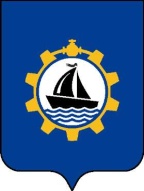 Саха θрөспyyбyлyкэтэ«Жатай»Куораттаађы уокуругунХонтуруоллуур суоттуур палататаул. Северная, д. 29, Городской округ «Жатай», 677902, телефон/факс:8(4112)42-76-24, e-mail: spalata_jatay@mail.ruул. Северная, д. 29, Городской округ «Жатай», 677902, телефон/факс:8(4112)42-76-24, e-mail: spalata_jatay@mail.ruул. Северная, д. 29, Городской округ «Жатай», 677902, телефон/факс:8(4112)42-76-24, e-mail: spalata_jatay@mail.ruПоказателиБюджет на 2022 годБюджет на 2022 годБюджет на 2022 годИсполнение на 01 апреля 2022гИсполнение на 01 апреля 2022гПоказателиУтвержденный бюджет (решение ОСД от 23.12.2021 года №29-2)Плановые назначения по СБРОтклонение плановых назначений СБР от утв. бюджета сумма% исп-я от плана по СБРДОХОДЫ бюджета - всего:690 992,41 053 725,9362 733,5156 504,414,9%Налоговые и неналоговые доходы148 261,0148 261,00,028 397,519,2%Безвозмездные поступления542 731,4905 464,8362 733,4128 106,914,1%РАСХОДЫ бюджета – всего:690 992,41 053 725,9362 733,5133 382,712,7%Муниципальные программы621 324,5983 121,4361 796,9123 745,612,6%Непрограммная часть69 667,970 604,4936,59 637,113,6%ДЕФИЦИТ (-)/ ПРОФИЦИТ (+)0,00,00,023 121,7Наименование показателей факт 2021 годаБюджет ГО на 2022 годБюджет ГО на 2022 годБюджет ГО на 2022 годИсполнение на 01 апреля 2022гИсполнение на 01 апреля 2022гНаименование показателей факт 2021 годаУтвержденный бюджет (решение ОСД от 23.12.2021 года №29-2)Плановые назначения по СБРОтклонение плановых назначений СБР от утв. бюджета  сумма% исп. от плана по СБРНалоговые и неналоговые доходы, в т.ч. 164 748,8148 261,0148 261,00,028 397,519,2Налоговые доходы 139 542,3134 428,9134 428,90,023 507,017,5Неналоговые доходы 25 206,513 832,113 832,10,04 890,535,4Безвозмездные поступления534 979,9542 731,3905 464,8362 733,5128 106,914,1Дотация на выравнивание165 692,0208 622,0208 622,00,062 945,030,2Дотация на сбалансированность15 677,10,0816,0816,0816,0100Субсидии 70 680,5577,0186 571,2185 994,22 509,81,3Субвенции 284 936,6333 532,3339 181,15 648,865 325,019,3Иные межбюджетные трансферты 0,00,0160 618,5160 618,50,0Прочие безвозмездные поступления154,90,00,00,00,0Возврат остатков субсидий, субвенций и иных межбюджетных трансфертов, имеющих целевое назначение, прошлых лет-2 586,70,09 656,09 656,0-3 489,0-36,1Доходы бюджетов бюджетной системы РФ от возврата остатков субсидий, субвенций и иных межбюджетных трансфертов, имеющих целевое назначение, прошлых лет425,50,0Итого 699 728,8690 992,31 053 725,9362 733,6156 504,414,9Наименование раздел 2021 год2021 год2022 год2022 год2022 годНаименование раздел План по СБРИсполнение на 01.04. 2021 г% исп План по решению ОСДПлан по СБРИсполнение на 01.04. 2022 г.% исп от Плана по СБРОбщегосударственные вопросы010046 383,48 384,418,157 696,658 512,68 225,914,1Национальная оборона02001 624,4241,714,92 046,92 046,9214,910,5Национальная безопасность и правоохранительная деятельность03006 291,0907,714,49 903,59 903,51 108,611,2Национальная экономика040026 190,52 767,210,647 264,4125 150,42 494,72,0Жилищно-коммунальное хозяйство0500262 529,023 173,78,838 195,9306 633,41 159,30,4Образование0700402 279,291 280,822,7457 967,9467 673,3109 432,523,4Культура и кинематография080027 959,37 292,826,132 715,832 715,87 436,922,7Социальная политика100023 312,73 225,613,843 881,149 769,73 021,06,1Физическая культура и спорт1100847,094,711,21 280,01 280,0281,722,0Обслуживание государственного и муниципального долга130076,622,4 29,240,340,37,217,8ВСЕГО797 493,1137 391,017,2690 992,41 053 725,9133 382,712,7Наименование показателя Исполнение на 01 апреля 2021г.План по решению ОСДПлан по СБРИсполнение на 01 апреля 2022г.% исп от Плана по СБРВыплата единовременного пособия при всех формах устройства детей, лишенных родительского попечения, в семью78,1Выплата ежемесячной компенсационной выплаты на содержание одного ребенка в семье опекуна (попечителя), приемной семье1 588,36 200,07 165,61 644,022,9%Выплата единовременной дополнительной выплаты на каждого ребенка, принятого в семью опекуна (попечителя), в приемную семью85,3150,0150,029,719,8%Итого 1 751,66 350,07 315,61 673,822,9%№ п/пПоказатель2021 год1 квартал 2022 года1 квартал 2022 года1 квартал 2022 года№ п/пПоказательИсполнение на 01.04.2021Утвержденный план на 2022 годИсполнение на 01.04.2022% исп.ДОХОДЫДОХОДЫДОХОДЫДОХОДЫДОХОДЫДОХОДЫДОХОДЫ1Налоговые и неналоговые доходы, дотация1 432,617 800,01 163,46,51.1.Акцизы на нефтепродукты 343,01 642,9423,725,8Доходы от уплаты акцизов на дизельное топливо, подлежащие распределению между бюджетами субъектов Российской Федерации и местными бюджетами с учетом установленных дифференцированных нормативов отчислений в местные бюджеты153,9742,8203,527,4Доходы от уплаты акцизов на моторные масла для дизельных и (или) карбюраторных (инжекторных) двигателей, подлежащие распределению между бюджетами субъектов Российской Федерации и местными бюджетами с учетом установленных дифференцированных нормативов отчислений в местные бюджеты (по нормативам, установленным федеральным законом о федеральном бюджете в целях формирования дорожных фондов субъектов Российской Федерации)4,11,331,7Доходы от уплаты акцизов на дизельное топливо, подлежащие распределению между бюджетами субъектов Российской Федерации и местными бюджетами с учетом установленных дифференцированных нормативов отчислений в местные бюджеты (по нормативам, установленным Федеральным законом о федеральном бюджете в целях формирования дорожных фондов субъектов Российской Федерации)1,10Доходы от уплаты акцизов на автомобильный бензин, подлежащие распределению между бюджетами субъектов Российской Федерации и местными бюджетами с учетом установленных дифференцированных нормативов отчислений в местные бюджеты (по нормативам, установленным Федеральным законом о федеральном бюджете в целях формирования дорожных фондов субъектов Российской Федерации)215,4989,2246,224,9Доходы от уплаты акцизов на прямогонный бензин, подлежащие распределению между бюджетами субъектов Российской Федерации и местными бюджетами с учетом установленных дифференцированных нормативов отчислений в местные бюджеты (по нормативам, установленным Федеральным законом о федеральном бюджете в целях формирования дорожных фондов субъектов Российской Федерации)-27,5-93,2-27,329,31.2.Прочие налоговые и неналоговые доходы, дотация1 089,716 157,1739,64,6